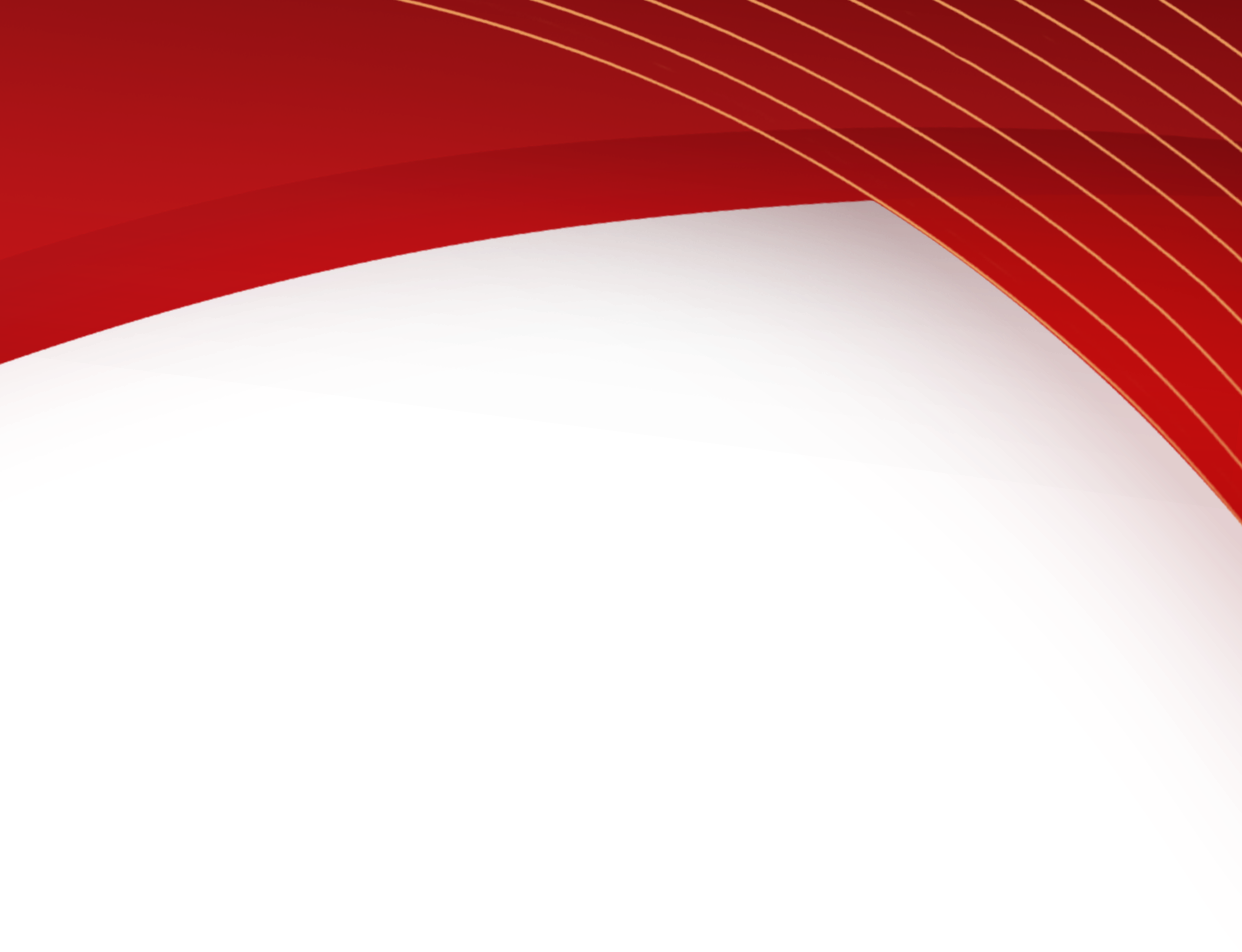 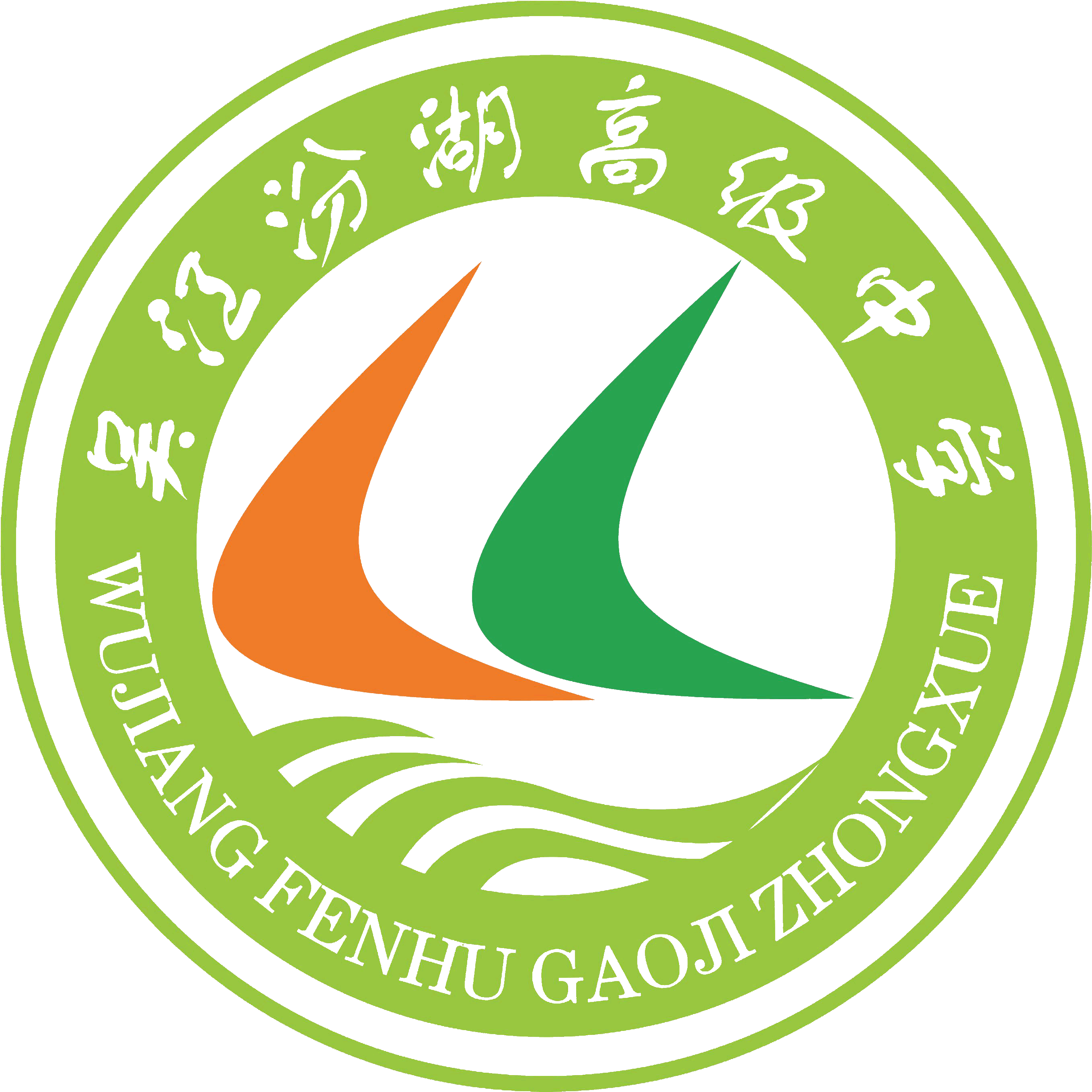 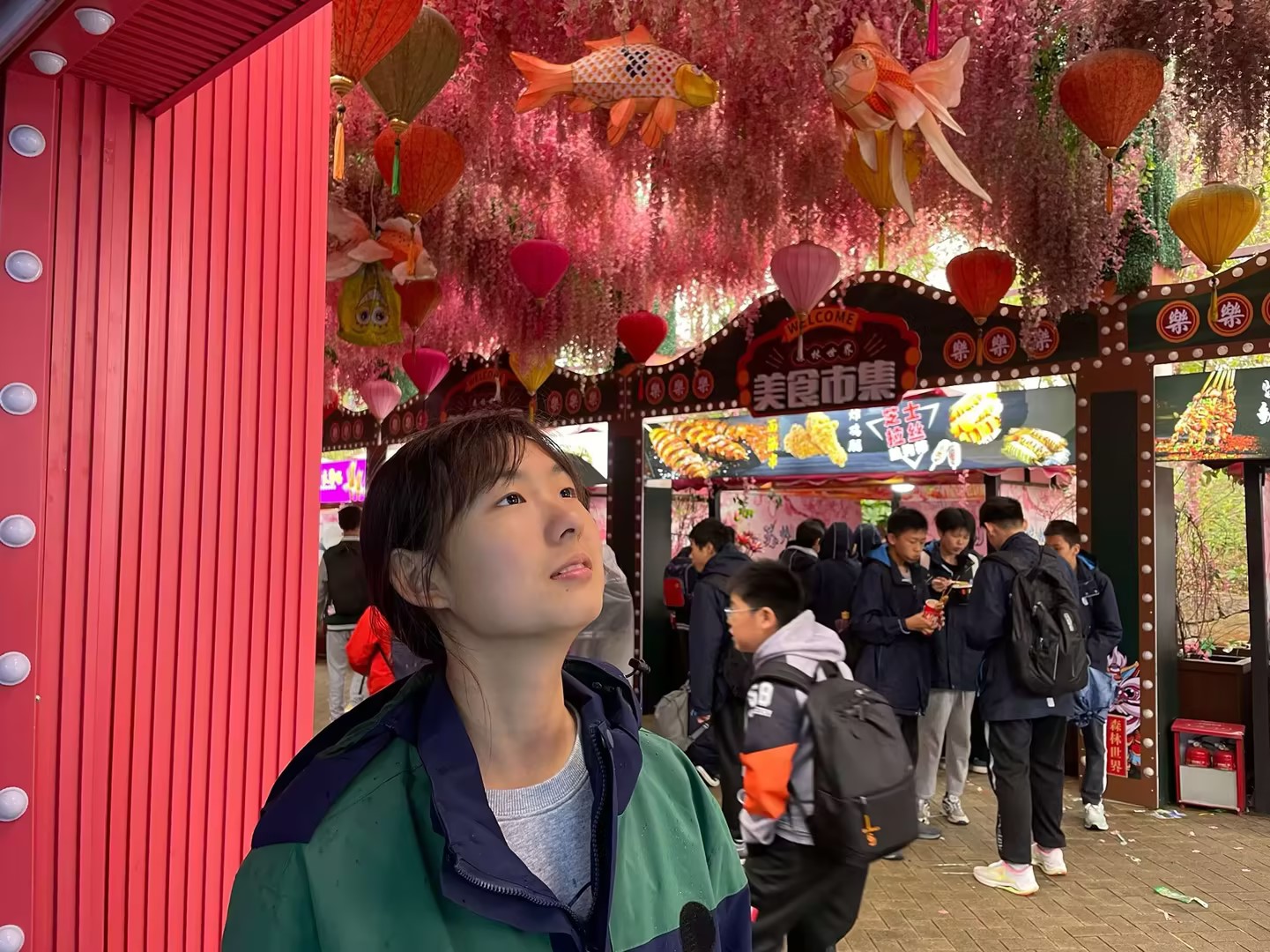 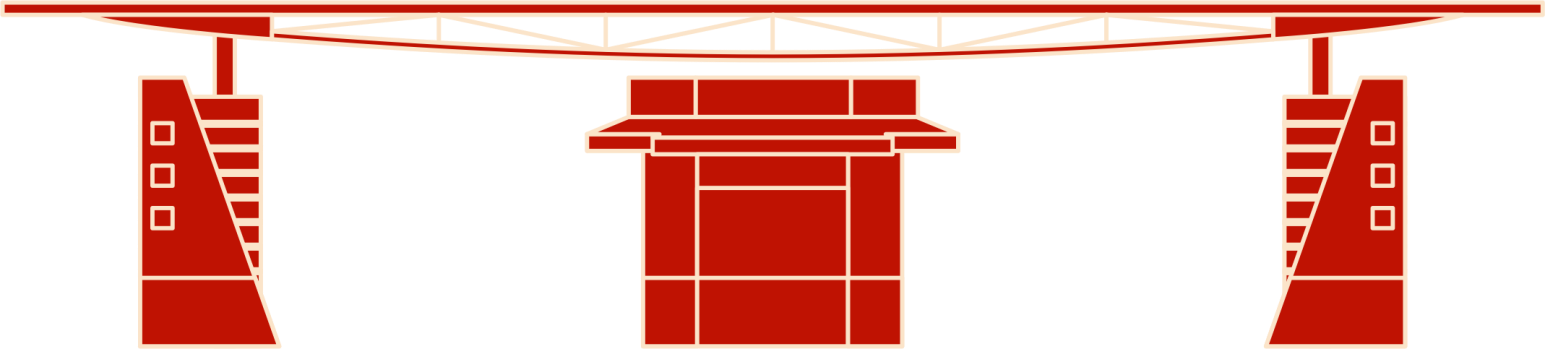 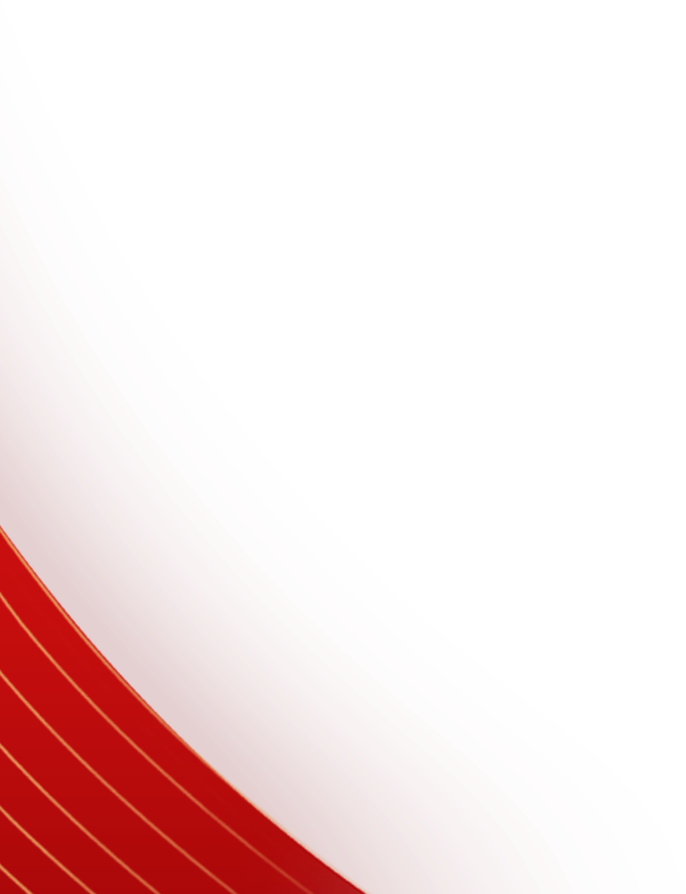 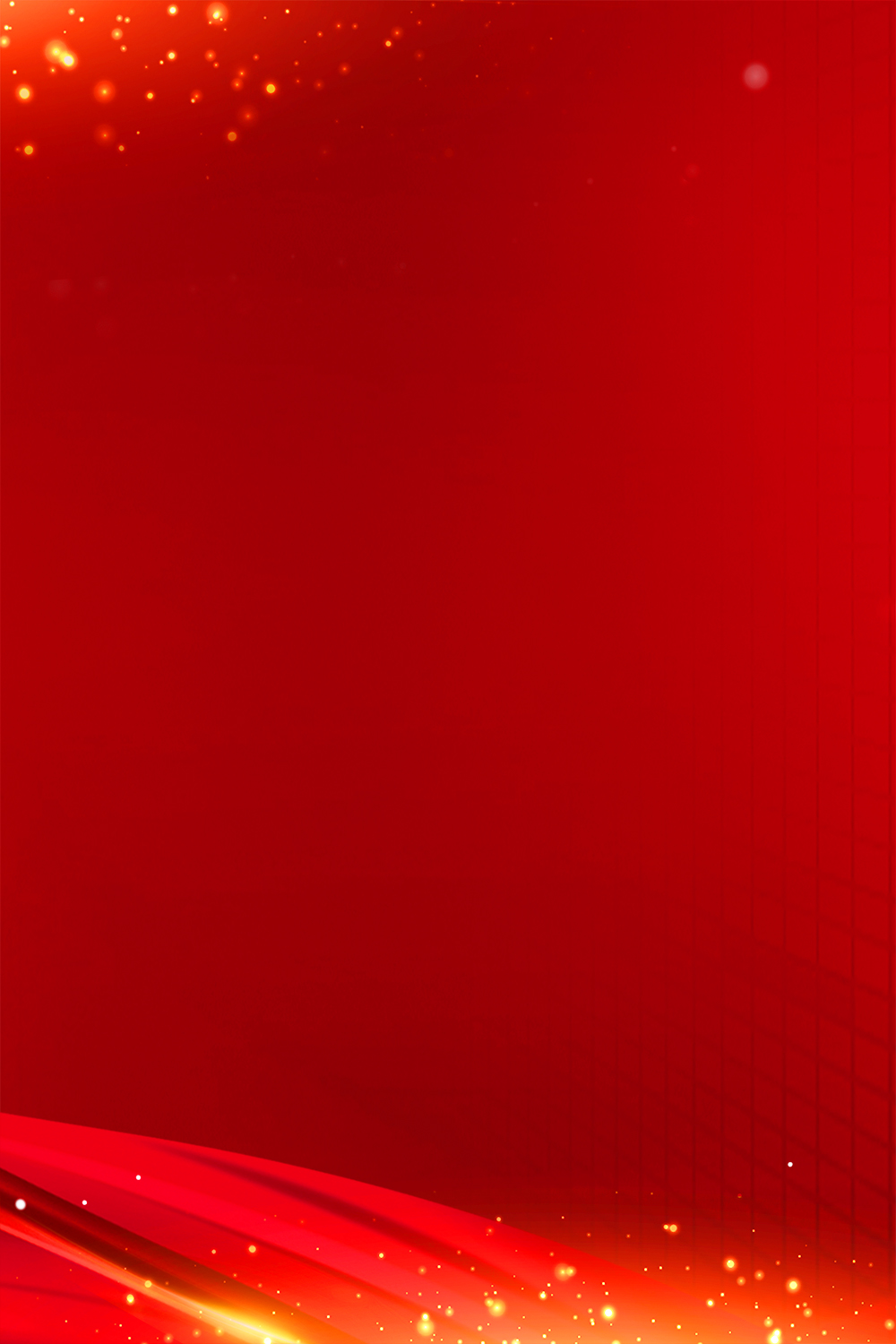 月  份班  级学生姓名推荐老师十一高一7班成月悦王逸敏推荐为   学习   之星推荐为   学习   之星推荐为   学习   之星推荐为   学习   之星